Thank you for sharing your thoughts and concerns with us. Your feedback will provide valuable insight on business in our community and identify support that can be provided.Note: Questions in italics are shared with the full Synchronist Prime Interview tool.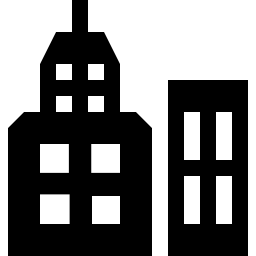 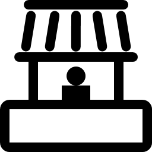 Synchronist Screening Survey 2 FORMInformation is confidentialcompanyCity, State/zIPDate of Visit (MM/DD/YY) Lead InterviewerContact NameAssisted byAppointmentOther Participants1.	What is the current status of your company's operations as a result of COVID-19 (all that apply)?1.	What is the current status of your company's operations as a result of COVID-19 (all that apply)?1.	What is the current status of your company's operations as a result of COVID-19 (all that apply)?1.	What is the current status of your company's operations as a result of COVID-19 (all that apply)?1.	What is the current status of your company's operations as a result of COVID-19 (all that apply)?1.	What is the current status of your company's operations as a result of COVID-19 (all that apply)?1.	What is the current status of your company's operations as a result of COVID-19 (all that apply)?1.	What is the current status of your company's operations as a result of COVID-19 (all that apply)?  Open - regular hours/normal operating level  Open - added hours of operation  Open- operating at _______% capacity/level of operation  Temporarily closed for _____ weeks  Closed permanently since _____________(Date)Comments:   Open - regular hours/normal operating level  Open - added hours of operation  Open- operating at _______% capacity/level of operation  Temporarily closed for _____ weeks  Closed permanently since _____________(Date)Comments:   Open - regular hours/normal operating level  Open - added hours of operation  Open- operating at _______% capacity/level of operation  Temporarily closed for _____ weeks  Closed permanently since _____________(Date)Comments:   Open - regular hours/normal operating level  Open - added hours of operation  Open- operating at _______% capacity/level of operation  Temporarily closed for _____ weeks  Closed permanently since _____________(Date)Comments:   Open - regular hours/normal operating level  Open - added hours of operation  Open- operating at _______% capacity/level of operation  Temporarily closed for _____ weeks  Closed permanently since _____________(Date)Comments:   Open - regular hours/normal operating level  Open - added hours of operation  Open- operating at _______% capacity/level of operation  Temporarily closed for _____ weeks  Closed permanently since _____________(Date)Comments:   Open - regular hours/normal operating level  Open - added hours of operation  Open- operating at _______% capacity/level of operation  Temporarily closed for _____ weeks  Closed permanently since _____________(Date)Comments:   Open - regular hours/normal operating level  Open - added hours of operation  Open- operating at _______% capacity/level of operation  Temporarily closed for _____ weeks  Closed permanently since _____________(Date)Comments: 2.	Has the company introduced new products/services/capabilities in the last three (3) years?2.	Has the company introduced new products/services/capabilities in the last three (3) years?2.	Has the company introduced new products/services/capabilities in the last three (3) years?2.	Has the company introduced new products/services/capabilities in the last three (3) years?2.	Has the company introduced new products/services/capabilities in the last three (3) years?                Yes                    No                Yes                    No                Yes                    NoComments: Comments: Comments: Comments: Comments: Comments: Comments: Comments: Which of the following best describes your company's primary market??Which of the following best describes your company's primary market??Which of the following best describes your company's primary market??Which of the following best describes your company's primary market??  Local       Regional        National North American - Canada/Mexico   International  Local       Regional        National North American - Canada/Mexico   International  Local       Regional        National North American - Canada/Mexico   International  Local       Regional        National North American - Canada/Mexico   International4.	Before COVID, did your company have plan to expand or modernize in the next three years?4.	Before COVID, did your company have plan to expand or modernize in the next three years?4.	Before COVID, did your company have plan to expand or modernize in the next three years?  Expand     Modernize     None  Expand     Modernize     None  Expand     Modernize     None  Expand     Modernize     None  Expand     Modernize     None	If yes, what is the status of the plans to expand or modernize?	If yes, what is the status of the plans to expand or modernize?	If yes, what is the status of the plans to expand or modernize?  Moving Forward      On hold temporarily  Cancelled                    Uncertain  Moving Forward      On hold temporarily  Cancelled                    Uncertain  Moving Forward      On hold temporarily  Cancelled                    Uncertain  Moving Forward      On hold temporarily  Cancelled                    Uncertain  Moving Forward      On hold temporarily  Cancelled                    UncertainApproximate scope of the plans, estimated total investment$$$$$Approximate percentage equipment/technology%  %  %  %  %  Approximate percentage real estate%  %  %  %  %  Estimated number of jobs added or lost (-)Estimated facility size increasesq. ft.sq. ft.sq. ft.sq. ft.sq. ft.Approximate date of expansion  (mm/yy)  (mm/yy)  (mm/yy)  (mm/yy)  (mm/yy)Comments:Comments:Comments:Comments:Comments:Comments:Comments:Comments:5.	Do you anticipate your real estate requirements changing as a result of COVID?5.	Do you anticipate your real estate requirements changing as a result of COVID?5.	Do you anticipate your real estate requirements changing as a result of COVID?5.	Do you anticipate your real estate requirements changing as a result of COVID?5.	Do you anticipate your real estate requirements changing as a result of COVID?5.	Do you anticipate your real estate requirements changing as a result of COVID?                Yes                    No                Yes                    NoOffice     Increasing      Stable      Decreasing     Increasing      Stable      Decreasing     Increasing      Stable      Decreasing     Increasing      Stable      Decreasing     Increasing      Stable      Decreasing     Increasing      Stable      DecreasingSales     Increasing      Stable      Decreasing     Increasing      Stable      Decreasing     Increasing      Stable      Decreasing     Increasing      Stable      Decreasing     Increasing      Stable      Decreasing     Increasing      Stable      DecreasingProduction     Increasing      Stable      Decreasing      Increasing      Stable      Decreasing      Increasing      Stable      Decreasing      Increasing      Stable      Decreasing      Increasing      Stable      Decreasing      Increasing      Stable      Decreasing Wearhouse/Distribution     Increasing      Stable      Decreasing     Increasing      Stable      Decreasing     Increasing      Stable      Decreasing     Increasing      Stable      Decreasing     Increasing      Stable      Decreasing     Increasing      Stable      DecreasingComments:Comments:Comments:Comments:Comments:Comments:Comments:Comments:6.	Which one of the following ownership types best describes your company?6.	Which one of the following ownership types best describes your company?6.	Which one of the following ownership types best describes your company?6.	Which one of the following ownership types best describes your company?6.	Which one of the following ownership types best describes your company?6.	Which one of the following ownership types best describes your company?6.	Which one of the following ownership types best describes your company?6.	Which one of the following ownership types best describes your company?For Profit (check all that apply):  Publicly owned      Privately owned      Foreign owned  Family owned      Minority owned      Native American owned  Veteran owned      Woman owned      Employee owned  Other: _____________________  Publicly owned      Privately owned      Foreign owned  Family owned      Minority owned      Native American owned  Veteran owned      Woman owned      Employee owned  Other: _____________________  Publicly owned      Privately owned      Foreign owned  Family owned      Minority owned      Native American owned  Veteran owned      Woman owned      Employee owned  Other: _____________________  Publicly owned      Privately owned      Foreign owned  Family owned      Minority owned      Native American owned  Veteran owned      Woman owned      Employee owned  Other: _____________________  Publicly owned      Privately owned      Foreign owned  Family owned      Minority owned      Native American owned  Veteran owned      Woman owned      Employee owned  Other: _____________________  Publicly owned      Privately owned      Foreign owned  Family owned      Minority owned      Native American owned  Veteran owned      Woman owned      Employee owned  Other: _____________________Non-Profit  Local       National        International  Local       National        International  Local       National        International  Local       National        International  Local       National        International  Local       National        InternationalGovernment  Local       State        Federal  Local       State        Federal  Local       State        Federal  Local       State        Federal  Local       State        Federal  Local       State        FederalHow do you describe your company's primary product/service?How do you describe your company's primary product/service?How do you describe your company's primary product/service?How do you describe your company's primary product/service?How do you describe your company's primary product/service?How do you describe your company's primary product/service?How do you describe your company's primary product/service?How do you describe your company's primary product/service?Describe:Describe:Describe:Describe:Describe:Describe:Describe:Describe:What is your company's primary 2/3-digit NAICS code / industry classification _____ or pick one.What is your company's primary 2/3-digit NAICS code / industry classification _____ or pick one.What is your company's primary 2/3-digit NAICS code / industry classification _____ or pick one.What is your company's primary 2/3-digit NAICS code / industry classification _____ or pick one.What is your company's primary 2/3-digit NAICS code / industry classification _____ or pick one.What is your company's primary 2/3-digit NAICS code / industry classification _____ or pick one.What is your company's primary 2/3-digit NAICS code / industry classification _____ or pick one.What is your company's primary 2/3-digit NAICS code / industry classification _____ or pick one.Has the company’s ownership changed in the last 18 months, or do you anticipate a change?Has the company’s ownership changed in the last 18 months, or do you anticipate a change?Has the company’s ownership changed in the last 18 months, or do you anticipate a change?              Changed         Change Pending      No              Changed         Change Pending      No              Changed         Change Pending      No              Changed         Change Pending      No              Changed         Change Pending      No If changing, please explain: If changing, please explain: If changing, please explain: If changing, please explain: If changing, please explain: If changing, please explain: If changing, please explain: If changing, please explain:10.	Has the company’s top management changed or is it expected to change in the next 18 months?10.	Has the company’s top management changed or is it expected to change in the next 18 months?10.	Has the company’s top management changed or is it expected to change in the next 18 months?              Changed         Change Pending      No              Changed         Change Pending      No              Changed         Change Pending      No              Changed         Change Pending      No              Changed         Change Pending      No If changing, please explain: If changing, please explain: If changing, please explain: If changing, please explain: If changing, please explain: If changing, please explain: If changing, please explain: If changing, please explain: If private sector ownership, is there a succession plan in place for the business?? If private sector ownership, is there a succession plan in place for the business?? If private sector ownership, is there a succession plan in place for the business??  Yes       No        Unsure       Does not apply  Yes       No        Unsure       Does not apply  Yes       No        Unsure       Does not apply  Yes       No        Unsure       Does not apply  Yes       No        Unsure       Does not applyComments:Comments:Comments:Comments:Comments:Comments:Comments:Comments:11.	What is your company's current total employee counts?11.	What is your company's current total employee counts?11.	What is your company's current total employee counts?Full time ______       Part time _______       Contract _______Full time ______       Part time _______       Contract _______Full time ______       Part time _______       Contract _______Full time ______       Part time _______       Contract _______Full time ______       Part time _______       Contract _______Is your current staffing level the same as pre COVID?Is your current staffing level the same as pre COVID?Is your current staffing level the same as pre COVID?                   Yes            No                   Yes            No                   Yes            No                   Yes            No                   Yes            NoIf no, previous employee counts?If no, previous employee counts?If no, previous employee counts?Full time ______       Part time _______       Contract _______Full time ______       Part time _______       Contract _______Full time ______       Part time _______       Contract _______Full time ______       Part time _______       Contract _______Full time ______       Part time _______       Contract _______Comments:Comments:Comments:Comments:Comments:Comments:Comments:Comments:12.	Is the Company experiencing recruitment problems with any employee position or skills:12.	Is the Company experiencing recruitment problems with any employee position or skills:12.	Is the Company experiencing recruitment problems with any employee position or skills:12.	Is the Company experiencing recruitment problems with any employee position or skills:                   Yes            NoIf yes, what problems, positions, or skills?If yes, what problems, positions, or skills?If yes, what problems, positions, or skills?If yes, what problems, positions, or skills?If yes, what problems, positions, or skills?Administrative/clericalDescribe ______________________________________________________________________Describe ______________________________________________________________________Describe ______________________________________________________________________Management/marketing/salesDescribe ______________________________________________________________________Describe ______________________________________________________________________Describe ______________________________________________________________________Scientific/TechnicalDescribe ______________________________________________________________________Describe ______________________________________________________________________Describe ______________________________________________________________________Skilled production workerDescribe ______________________________________________________________________Describe ______________________________________________________________________Describe ______________________________________________________________________Unskilled production workerDescribe ______________________________________________________________________Describe ______________________________________________________________________Describe ______________________________________________________________________OtherDescribe ______________________________________________________________________Describe ______________________________________________________________________Describe ______________________________________________________________________13.	Are there any reasons the community may not be considered for future expansion?13.	Are there any reasons the community may not be considered for future expansion?13.	Are there any reasons the community may not be considered for future expansion?13.	Are there any reasons the community may not be considered for future expansion?                Yes         NoIf yes, please explain?If yes, please explain?If yes, please explain?If yes, please explain?If yes, please explain?14.	What are your company's greatest barriers for recovery? (Check all that apply)14.	What are your company's greatest barriers for recovery? (Check all that apply)14.	What are your company's greatest barriers for recovery? (Check all that apply)14.	What are your company's greatest barriers for recovery? (Check all that apply)14.	What are your company's greatest barriers for recovery? (Check all that apply)  Capital/Cash flow to continue operations  Capital/Cash flow to continue operations  Regaining customers  Regaining customers  Finding suppliers  Finding suppliers  Finding employees  Finding employees  Employee training  Employee training  Employee/Customer health and safety regulations  Employee/Customer health and safety regulations  Environmental regulations  Environmental regulations  Economic uncertainty  Economic uncertainty  Access to information  Access to information  Not sure  Not sure  Other, please describe  Other, please describe  None of these  None of theseOther and/or Comment:Other and/or Comment:Other and/or Comment:Other and/or Comment:Other and/or Comment:OptionalOptionalOptionalOptionalOptional15.	Would you like someone to contact you confidentially about any of the barrier or other issues?15.	Would you like someone to contact you confidentially about any of the barrier or other issues?15.	Would you like someone to contact you confidentially about any of the barrier or other issues?15.	Would you like someone to contact you confidentially about any of the barrier or other issues?15.	Would you like someone to contact you confidentially about any of the barrier or other issues?Describe:Describe:Describe:Describe:Describe:Name:Name:Name:Name:Name:Title:Title:Title:Title:Title:Company:Company:Company:Company:Company:Phone:Phone:Phone:Phone:Phone:Email:Email:Email:Email:Email: